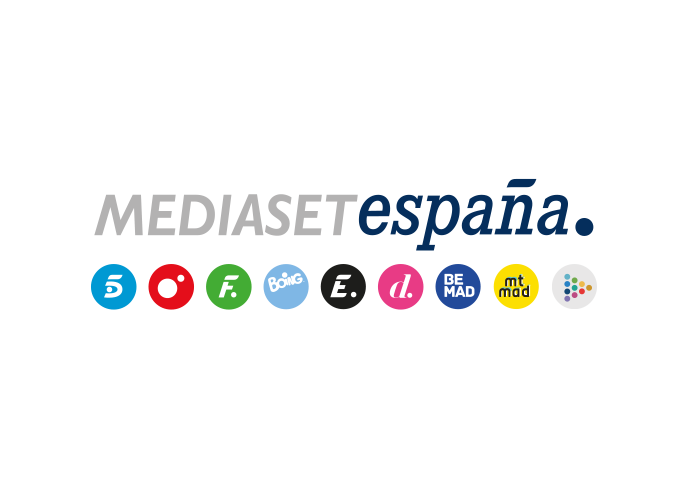 Madrid, 10 de febrero de 2023María José Galera hace balance de su paso por el concurso, en ‘Pesadilla en El Paraíso. El Debate’Nueva entrega del programa, este domingo en Telecinco.María José Galera, expulsada anoche en el arranque de la fase final de ‘Pesadilla en El Paraíso’, estará presente en el plató de ‘Pesadilla en El Paraíso. El debate’, en la nueva entrega que Sandra Barneda conducirá en Telecinco (22:00h) y que arrancará antes con contenido exclusivo en Mitele PLUS (21:30h). La ya exparticipante, elegida por la audiencia para abandonar la granja en su duelo con Mar López, hará balance de su experiencia en Jimena de la Frontera.Además, las últimas nominadas de la edición, Mar López y Silvina Magari, recibirán el apoyo de algunos de sus seres queridos con visitas sorpresa.El programa ofrecerá imágenes de las últimas horas de convivencia en El Paraíso, protagonizadas por las tensiones entre tres de los miembros de un mismo grupo -Tania Déniz, Mar López y Antonio Montero- por las tareas en la granja. Además, este último también ha sido protagonista tras desvelar un detalle de su vida sentimental, lo que ha generado algunas bromas y comentarios por parte de sus compañeros.